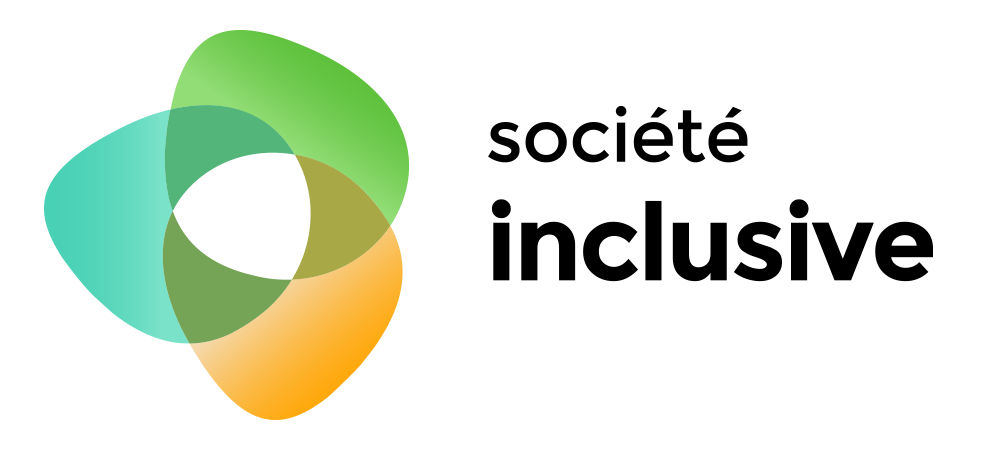 Vers une société québécoise plus inclusiveUne initiative de recherche intersectorielleRencontre de maillage virtuelleL’inclusion sociale des aînés en situation de handicap2 avril 2020Compte-renduTable des matièresIntroduction	3Liste des abréviations	4Compte-rendu	51.	Présentation	52.	Un exemple de recherche en partenariat	53.	Présentation des participantes et participants	64.	Réseautage et échanges avec les agents de concertation intersectorielle en sous-groupes	12Occasions de financement ciblées	18Coordonnées des participantes et participants	20Pour nous joindre	22IntroductionL’initiative de recherche « Vers une société québécoise plus inclusive » (Société inclusive) tenait le 2 avril dernier une rencontre virtuelle entre chercheurs et partenaires.Cette rencontre visait à faciliter un premier contact entre des représentants de partenaires et des chercheurs intéressés par le thème de l’inclusion sociale des aînés en situation de handicap, à imaginer des collaborations possibles et à discuter d’éventuels projets de recherche. Les participants se sont présentés en mentionnant les éléments suivants :NomOrganisationUn obstacle à l’inclusion sociale, une idée de projet ou un intérêt de rechercheCe compte-rendu présente les personnes qui ont participé à l’activité ainsi que les principales pistes de recherche ou idées de projets discutés. Vous trouverez en annexe la liste de tous les participants ainsi que leurs coordonnées.Bonne lecture!L’équipe de Société inclusiveMontréal, le 28 avril 2020Liste des abréviationsAQLPH	Association québécoise pour le loisir des personnes handicapéesBAnQ 	Bibliothèque et Archives nationales du QuébecCAMF			Carrefour d’Action municipale et FamilleCdRV			Centre de recherche sur le vieillissementCIRRIS			Centre interdisciplinaire de recherche en réadaptation et intégration socialeCIUSSS	Centre intégré universitaire de santé et de services sociauxCREGES	Centre de recherche en gérontologie socialeCRIUGM	Centre de recherche de l’Institut universitaire de gériatrie de MontréalCRIR	Centre de recherche interdisciplinaire en réadaptation du Montréal MétropolitainCRSH	Conseil de recherches en sciences humaines du CanadaFRQSC	Fonds de recherche du Québec – Société et cultureFRQS	Fonds de recherche du Québec – SantéINEDI	Expertise et recherche en design industrielIUGM	Institut universitaire de gériatrie de MontréalIVPSA	Institut sur le vieillissement et la participation sociale des aînésLIPPA	Laboratoire d’innovations par et pour les ainésMADA	Municipalité amie des aînésMÉMO-Qc		Moelle épinière et motricité QuébecOPHQ	Office des personnes handicapées du QuébecUQTR	Université du Québec à Trois-RivièresCompte-renduPrésentationVers une société québécoise plus inclusive (Société inclusive) est une initiative de recherche financée par les Fonds de recherche du Québec (FRQ) depuis 2017, et qui vient d’être renouvelée pour trois ans.Société inclusive soutient des projets de recherche en partenariat visant l’inclusion sociale des personnes en situation de handicap. Nous souhaitons que ces projets émergent des besoins de différentes organisations qui travaillent à l’inclusion sociale.Cette activité de maillage visait à faciliter un premier contact entre des représentants de partenaires et des chercheurs intéressés par l’inclusion sociale des personnes aînées en situation de handicap. Elle visait à imaginer des collaborations possibles et à discuter d’éventuels projets de recherche, qui pourraient faire l’objet d’une soumission à l’une des occasions de financement suivantes : Appel de projets d’innovation sociale – vieillir et vivre ensemble, ministère de l’Économie et de l’Innovation (lettre d'intention : août 2020)Action concertée | Programme de recherche-action pour un vieillissement actif de la population du Québec, Secrétariat aux aînés-Fonds de recherche du Québec Société et culture (lettre d'intention : août 2020)Subventions d’engagement partenarial, Conseil de recherches en sciences humaines du Canada (date limite : 15 septembre 2020)Vous trouverez en annexe plus de détails sur ces occasions de financement.Un exemple de recherche en partenariat« Soutenir ensemble la mobilité d’aînés présentant des incapacités : comment favoriser leur utilisation du transport en commun et leur participation sociale? »Véronique Provencher, erg., PhD, professeure à l’Université de SherbrookeMélisa Audet, PhD, coordonnatrice au transfert de connaissances et aux partenariats, Laboratoire d’innovations par et pour les ainés – LIPPACe projet financé par Société inclusive est réalisé en partenariat avec l’organisme Sercovie, la Table régionale de concertation des aînés de l’Estrie, la Société de transport de Sherbrooke et la Ville de Sherbrooke. Véronique et Mélisa nous ont fait part de quelques constats préliminaires et de réflexions sur la nature des partenariats mis en place dans le cadre du projet. Résumé de la présentation :D’après les données initiales récoltées dans le cadre du projet, pour qu’un changement de comportement s’observe chez une personne âgée et qu’il se traduise par une utilisation autonome de l’autobus suite à la formation, la personne elle-même doit y voir un bénéfice. Par exemple, elle doit ressentir le besoin de participer à des activités signifiantes et avoir une motivation suffisante afin que l’effort de prendre l’autobus « vaille la peine ». Du point de vue des intervenants et d’après une analyse coûts versus bénéfices, les risques auxquels s’expose la personne en prenant l’autobus, comme celui de chuter ou de se blesser, le temps investi dans la formation et les besoins évolutifs de la personne ont mené à des questionnements éthiques par rapport à la promotion de l’autobus comme mode de transport dans un contexte de perte d’autonomie progressive.En ce qui concerne la nature des collaborations mises en place dans le cadre du projet, le LIPPA mise sur des partenariats de longue date avec les organismes du milieu (tables de concertation locale et régionale pour ainés; organismes communautaires, publics et parapublics) et les ainés. Ce qui facilite grandement ces liens à long terme est l’apport d’une personne dédiée aux stratégies de partenariat avec les aînés. Cette personne aide à organiser les rencontres avec les partenaires en préparant du contenu ciblé, en structurant les moments d’échanges et en posant des questions précises. La participation des aînés à la recherche, quant à elle, contribue entre autres à l’adaptation des démarches de recherche à la réalité vécue et au développement d’initiatives mieux adaptées à leurs besoins. Bien sûr, tout ceci n’est pas sans défis : l’arrimage des réalités multiples (aspects culturels, temporels, financiers) ou l’adaptation des structures universitaires et administratives par exemple, restent des éléments difficiles à pérenniser.Cliquez ici pour consulter le diaporama en format PDF.Présentation des participantes et participantsHélène Carbonneau, UQTRProfesseure, chercheure et directrice du Laboratoire interdisciplinaire de recherche sur l’expérience inclusive de loisirs inclusiveIntérêts de recherche : inclusion des personnes en situation de handicap ou de vulnérabilité (avec les aînés). Dans le contexte de la pandémie actuelle, Hélène travaille avec l’Appui et la Fédération québécoise du loisir en institution pour réaliser un répertoire en ligne de toutes les initiatives inspirantes visant à briser l’isolement des aînés. N’hésitez pas à nous communiquer vos idées!Laurence Leser, Spina-bifida hydrocéphalie QuébecDirectrice généraleIdée de projet : Dresser un portrait global des défis et questionnements associés au vieillissement des personnes ayant une lésion médullaire. Il s’agit d’un thème qui est très peu documenté. L’association a lancé un sondage en ligne sur le sujet.Katie Hamilton, Carrefour d’Action municipale et Famille (CAMF)Chargée de projet Municipalités amies des aînés (MADA)Idée de projet : Évaluer les impacts du programme « Voisins solidaires » dans le contexte de la pandémie.Ginette Aubin, UQTRProfesseure, chercheure au Laboratoire interdisciplinaire de recherche sur l’expérience inclusive de loisirs inclusive et au Centre de recherche en gérontologie sociale (CREGES)Intérêts de recherche : Aînés vivant avec une problématique de santé mentale ou des difficultés psychosociales et leurs proches. Ginette travaille notamment sur le programme Participe présent du CREGES (en ligne), qui vise à soutenir la participation communautaire des aînés.Roxane DeBroux Leduc, Centre de recherche de l’Institut universitaire de gériatrie de Montréal (CRIUGM)Coordonnatrice de rechercheProjet en cours : Living lab dans le quartier Côte-des-neiges à Montréal dont le but est de briser l’isolement social des aînés (financement de trois ans du FRQS) selon trois volets (cognition, communication et mobilité/déplacements sécuritaires). Le projet est réalisé en collaboration avec les organismes du quartier, dans une approche de design de services pour implanter des initiatives dans la communauté. Le projet est en début de réalisation; une première étape d’évaluation des besoins a été réalisée.Valérie Poulin, UQTRProfesseure, chercheure au Centre interdisciplinaire de recherche sur la réadaptation et l’intégration sociale (CIRRIS)Intérêts de recherche : Transfert des connaissances, évaluation de programmes qui visent à soutenir la participation et l’inclusion des adultes et des aînés qui vivent avec incapacités, notamment des enjeux cognitifs. Par exemple, elle a travaillé avec H. Carbonneau à l’évaluation d’un programme en ligne pour reprendre des activités signifiantes. Il y aurait une pertinence à mettre en œuvre ce programme en collaboration avec des organismes de la communauté.Alexander Moreno, Université de Montréal, CIUSSS du Centre-Sud-de-l’Île-de-MontréalProfesseur associé et neuropsychologueIntérêts de recherche : La transition entre l’hôpital et l’hébergement et le retour à la maison des personnes hospitalisées, en particulier des personnes aînées en perte d’autonomie temporaire et les enjeux pour le retour à domicile.Patricia Gagné, Sans Oublier le SourireIntervenanteChamps d’intérêts et d’activités : Sans Oublier le Sourire est un organisme œuvrant auprès de personnes ayant une déficience intellectuelle, dont beaucoup sont des personnes aînées. Ils organisent des activités de loisir dans la communauté (marche, piscine, club d’aînés, etc.) dans le but de maintenir de saines habitudes de vie et favoriser l’inclusion sociale. Intérêt pour les activités de loisir et de sport adaptées et les milieux accessibles pour les personnes aînées isolées dans des milieux résidentiels.Walter Wittich, Université de MontréalProfesseur à l’École d’optométrie et chercheur au CRIRIntérêts de recherche : État sensoriel des personnes âgées (vision et audition), double-déficience. Dans le contexte de la COVID-19, on commence à s’intéresser à ce qui se passe avec les personnes qui ont recours à la communication tactile (impossibilité de toucher les interprètes). Dans le contexte de l’abandon de la conduite automobile, il s’intéresse à la manière dont les facteurs sensoriels sont considérés (le lien entre l’audition et la vue pendant la conduite). Walter travaille aussi avec le Consortium canadien sur la neuro-dégénérescence. Il agit comme « lien sensoriel » entre cognition et vision-audition dans l’équipe.Krista Best, Université LavalProfesseure au département de réadaptation, chercheur au CIRRISIntérêts de recherche : Technologies d’assistance pour les aînés et autres catégories de personnes, mobilité en fauteuil roulant, exosquelettes, aides à la marche. Elle s’intéresse aussi à la participation sociale des personnes dans le cadre de projet sur les activités physiques adaptées (en collaboration avec l’organisme Adaptavie), et le transport en  commun. Krista est chercheure principale d’un projet Société inclusive sur l’utilisation du transport en commun par les personnes qui ont des incapacités (en partenariat avec le Réseau de transport de la capitale à Québec). Elle a aussi travaillé à l’évaluation du programme TanGo (formation aux aînés sur l’usage du transport en commun) avec Transport viable, à Québec.Eva Kehayia, Université McGillProfesseure à l’École de physiothérapie et d’ergothérapie et chercheure au CRIRIntérêts de recherche : Langage, communication et participation des personnes vieillissantes, en réadaptation, cérébro-lésées, ou qui ont subi un traumatisme crânien. Elle travaille aussi avec les personnes ayant une maladie dégénérative comme l’Alzheimer. Elle s’intéresse en particulier à ce qu’on appelle « dual tasking », par exemple la marche et le traitement du langage, la signalisation, le traitement des messages lors d’un déplacement, et au traitement du langage pendant des activités de loisir.Stéphanie Bergeron, INÉDIChercheureIntérêts de recherche : INÉDI est un Centre collégial de transfert de technologie au CÉGEP de Terrebonne, qui a un mandat provincial en design industriel, en ce qui a trait au développement de produits. Le centre a trois axes de recherche : 1) design stratégique, 2) objets connectés et virtualité, 3) posture, mobilité, autonomie et performance (dont Stéphanie est responsable. Sous cet axe, ils développent des aides techniques à la mobilité et des équipements sportifs adaptés.Virginie Archambault, MÉMO-QcAgente de recherche et de liaisonMÉMO-Qc est un organisme communautaire qui vise l’amélioration de la qualité de vie et l’autonomie des personnes en situation de handicap, notamment des personnes blessées médullaires.Obstacle à l’inclusion sociale : MÉMO-Qc fait le constat du parcours de soin fragmenté des personnes qui ont une blessure médullaire non traumatique (due à une maladie ou un cancer par exemple), qui sont principalement des aînés. Elles ne sont pas envoyées systématiquement dans les centres d’expertise destinés aux personnes lésées médullaires, ce qui a des impacts sur la réadaptation, leur formation et la prévention des complications.Samuel Turcotte, CIRRIS & CRIUGM, Université LavalErgothérapeute, responsable de cours à l’Université Laval et doctorantIntérêts de recherche : Participation sociale et réintégration dans la communauté des personnes qui ont des troubles de santé neurologiques (traumatisme crânien, blessures médullaires, sclérose en plaques) et à la mise à profit des ressources personnelles de ces personnes et de leur communauté (approche centrée sur les forces). Dans le cadre de son post-doctorat, il prendra part au projet de Living Lab du CRIUGM avec un projet de recherche axé sur le patient (financé par les Instituts de recherche en santé du Canada).Ghislain Hudon, citoyenM. Hudon est une personne non-voyante qui demeure à Québec. Il s’intéresse beaucoup à l’inclusion sociale des personnes en situation de handicap, en particulier aux thématiques de l’accès au transport, de l’emploi, et de l’accessibilité universelle en général. Sylvain Duchesne, Katz Design Inc.AssociéChamps d’intérêts et d’activités : Katz Design est une entreprise œuvrant depuis 32 ans dans le domaine du design industriel. L’entreprise s’est lancée depuis environ un an dans le design de services, qui consiste à concevoir un service centré sur l’humain, en répondant adéquatement à un besoin bien défini et qui produit un gain mesurable pour la collectivité. Deux projets en cours : 1) pour l’organisme Solidarité de parents d’enfants handicapés sur le thème du répit, 2) pour le centre ÉPIC (gym accessible) de l’Institut de cardiologie de Montréal.Stéphanie Brazeau, les Bibliothèques de la Ville de MontréalBibliothécaireChamps d’intérêts et d’activités : Les bibliothèques sont impliquées à divers niveaux autant dans le dossier en accessibilité universelle qu’auprès des aînés (collaboration au plan MADA, projets sur l’accès inclusif aux loisirs avec Hélène Carbonneau, projet de recherche-action avec l’Institut de gériatrie). Les Bibliothèques ont aussi reçu un mandat et des fonds du Ministère pour développer un volet pour les aînés. Les projets possibles peuvent toucher tant le numérique, l’accès aux loisirs que la mobilité.Spyridoula Xenocostas, CRIRCoordonnatrice – Partenariats et transfert de connaissancesIntérêts de recherche : Elle s’intéresse notamment à l’émergence de projets en lien avec la situation sanitaire actuelle, et aussi à la promotion de projets en recherche ou en mobilisation des connaissances.Amy Mailloux, Grands ballets canadiensResponsable du Centre national d’art-thérapie (CNAT)Champs d’intérêts et d’activités : Le CNAT offre en temps normal plusieurs programmes dédiés aux aînés dans les CHSLD, les centres communautaires, etc., ainsi qu’une programmation de cours de danse-thérapie et de danse-loisir pour les aînés dans les studios à Montréal. Le Centre a déjà participé à des projets de recherche par le passé, notamment avec IUGM et l’Institut de cardiologie de Montréal. S’associer à des chercheurs leur permet de donner de la crédibilité à leurs projets, et les faire connaître. Le Centre est basé à Montréal, mais cherche à sortir du centre-ville et à rejoindre davantage les gens dans les communautés.Julie-Anne Perrault, KéroulCommunications et MarketingChamps d’intérêts et d’activités : Comment faire pour que les outils qui concernent les personnes en situation de handicap ou les données disponibles (ex. évaluation de l’accessibilité des sites touristiques) rejoignent aussi les personnes aînées? Il y a des besoins similaires sur le plan de l’accessibilité des infrastructures. Kéroul accompagne des entreprises dans le secteur touristique pour qu’elles deviennent plus accessibles. Il serait intéressant de trouver des manières pour que la recherche se retrouve davantage dans leurs rapports et recommandations.Marianne Dupéré, Sans Oublier le SourireCoordonnatriceObstacles à l’inclusion sociale : Le vieillissement des personnes ayant une déficience intellectuelle touche l’organisme de plusieurs manières : 1) le soutien des participants à son centre d’activités de jour, 2) procédures de mise à la retraite automatique dans les centres de réadaptation en déficience intellectuelle (promotion d’une vie active et sociale), qui ont mené à de la mise en place de nouveaux services par l’organisme.Diana Zidarov, Institut universitaire de recherche sur la réadaptation en déficience physique de Montréal, CIUSSS du Centre-Sud-de-l’Île-de-MontréalChercheure d’établissementIntérêts de recherche : Elle travaille avec les personnes ayant une déficience physique, en particulier les personnes amputées du membre inférieur. Elle s’intéresse actuellement à la co-construction d’un programme d’activité physique pour cette population, qui est souvent âgée et qui vit de l’isolement social. Elle est intéressée à collaborer avec des chercheurs ou des organismes communautaires sur ce projet.Sophie Chesneau, UQTRProfesseure au département d’orthophonieIntérêts de recherche : Communication et langage chez les personnes ayant une lésion cérébrale ou une maladie dégénérative. Ses projets de recherche actuels portent sur la communication et les troubles du comportement chez les personnes qui ont la maladie d’Alzheimer, en particulier sur la communication avec leurs aidants. Elle s’intéresse aussi à la perception de la communication par les personnes âgées elles-mêmes.Caroline Malo, Bibliothèque et archives nationales du Québec (BAnQ)Bibliothécaire-formatriceIntérêts et domaines d’activités : Formation et technologies du numérique. Ce sont surtout des personnes âgées qui s’intéressent aux formations qu’ils offrent. Ils ont récemment pris part à un groupe de travail sur la bonification de l’offre de services aux aînés. Ils cherchent par là à voir comment les lieux, la signalétique peuvent mieux répondre aux besoins des aînés, comment faire pour qu’ils se sentent rassurés, invités et bien à la Grande bibliothèque. Ils ont développé plusieurs activités et projets-pilotes (après-midi réservé à des aînés à mobilité réduite et ayant des atteintes cognitives), et songent à concevoir un espace pour les aînés. Ils ont aussi collaboré avec l’Institut national de recherches scientifiques (INRS) pour réaliser une revue de littérature sur le sujet ainsi qu’avec le CIUSSS-Centre-Sud et la Table de concertation du Faubourg dans le cadre d’une demi-journée de réflexion.Mireille Fortier, Institut sur le vieillissement et la participation sociale des aînés (IVPSA),  Université LavalCoordonnatriceIntérêts de recherche : Mireille travaille avec André Tourigny sur un projet financé par le programme Nouveaux horizons (ministère Emploi et développement social Canada). Il s’agit d’une initiative sur l’inclusion sociale des aînés dans la communauté métropolitaine de Québec. Un appel à projets devrait être lancé dans les prochains mois. Ils souhaitent travailler en partenariat avec différents organismes pour co-construire un plan d’impact collectif.Dahlia Kairy, Université de MontréalProfesseure à l’École de réadaptation (physiothérapie) et chercheure au CRIRIntérêts de recherche : Innovations et technologies en réadaptation. Elle s’intéresse au développement, mais surtout à l’évaluation et à l’implantation des innovations et des nouvelles technologies en réadaptation, en particulier en téléréadaption. Elle s’intéresse aussi à la réalité virtuelle, aux applications mobiles. Elle a notamment mené un projet financé par Société inclusive avec l’organisme Onroule.org sur le développement d’une application mobile pour l’identification de lieux accessibles.Réseautage et échanges avec les agents de concertation intersectorielle en sous-groupesThème 1 : Soins, proches aidants et services de santéAvec Samuel Turcotte, Catherine Malo, Stéphanie Brazeau, Amy Mailloux, Sophie Chesneau, Marianne Dupéré et Virginie ArchambaultAnimation : Fabienne Boursiquot1- Vieillir avec un traumatisme crânio-cérébral (Samuel Turcotte) Projet réalisé avec Marie-Ève Lamontage (chercheure au CIRRIS) et l’Association TCC des deux rives à Québec2- Les bibliothèques comme lieu de rencontre, de ressources, de proximitéCaroline Malo (BAnQ)Volonté à la Grande bibliothèque de créer un espace spécifiquement destiné aux aînés, en trouvant un équilibre entre échange et espace dédié.Enjeux : La question du transport pour se rendre à la bibliothèque se pose souvent.Idées : Inclure les proches aidant dans les activités.Stéphanie Brazeau (Bibliothèques de Montréal)Le site Biblio-aidant offre des ressources sur 11 thématiques (avec l’Association des bibliothèques publiques du Québec)Littératie de la santé (ateliers pour les aînés et leurs proches)Café Alzheimer (rencontres informelles sur cette problématique)Exploration de l’idée de monter une liste de livres et d’astuces pour faire la lecture aux personnes ayant la maladie d’Alzheimer. Selon S. Chesneau, il peut est difficile pour ces personnes de rester attentive à quelqu’un qui leur fait la lecture. Envisager plutôt des ateliers de livre adapté (avec un appui visuel).Approche : Co-construire les activités avec les aînés.3- Programme de danse adaptée des Grands ballets canadiens (Amy Mailloux)La danse peut être un moyen pour renforcer le lien entre les aînés et leurs proches. On entend souvent les proches dire que le jour du cours, « c’est une bonne journée » (impacts positifs sur la famille). Enjeux : Les principaux enjeux sont d’ordres financier (les programmes sont payants) et temporel.Idées : Offrir des cours de danse dans les bibliothèques.4- Formation sur les stratégies de communication avec les personnes qui ont la maladie d’Alzheimer ou une maladie dégénérative (Sophie Chesneau)Il serait possible d’offrir ce type de formation en bibliothèque, s’il y a un besoin.Idée : Les ateliers de scrapbooking (livre de vie), qui pourraient être offerts en bibliothèque, sont un bel outil de communication avec les familles et les proches, qui redonne aux personnes un pouvoir sur la discussion.Approche : Travailler sur les capacités préservées (plutôt que les troubles).5- Club d’aînés de l’organisme Sans Oublier le Sourire (Marianne Dupéré)Des activités sont organisées avec des aînés ayant une déficience intellectuelle à la Bibliothèque Père-Ambroise, en association avec l’heure du conte et un groupe en alphabétisation (création de liens sociaux)Enjeu : Parents vieillissants.6- Activités intergénérationnelles (Samuel Turcotte)Idée : Produire un guide pour les organismes (pourraient inclure les bibliothèques).7- Guide de MÉMO-Qc pour les personnes qui ont nouvellement une blessure médullaire (Virginie Archambault) Le Guide est distribué dans les bibliothèques. Une version numérique est accessible aux membres de MÉMO-QcIdée : Produire des capsules vidéo ou des webinaires pour livrer le contenu du guide.Au terme de cette discussion, on rappelle l’importance de toujours impliquer le plus possible les personnes aînées dans nos démarches, que ce soit pour la mise en place d’activité ou la réalisation de projets de recherche.Ressources, chercheurs et partenaires intéressants :Intergénérations Québec, un organisme sans but lucratif qui soutient les initiatives intergénérationnellesBiblio-aidant, un site Web offrant de la documentation à l’intention des proches aidants Thème 2 : Mobilité, transports et vie urbaineAvec Katie Hamilton, Roxane DeBroux Leduc, Valérie Poulin, Krista Best, Ghislain Hudon, Mireille Fortier et Dahlia KairyAnimation : David FisetLes thèmes de la mobilité, des transports et de la vie urbaine recoupent en de nombreux points les enjeux et préoccupations des personnes âgées et des personnes ayant des incapacités. Les services de transport en commun sont peu adaptés aux besoins des aînés qui préfèrent le transport adapté et le service porte-à-porte. D’ailleurs, on constate une augmentation de l’utilisation du transport adapté par les aînés, un service porte-à-porte offrant une approche plus personnalisée et une plus grande familiarité avec le personnel chauffeur. Diverses initiatives sont mises en place pour faciliter l’utilisation des services de transport en commun réguliers par les aînés, telle que des stratégies de communication, de signalisation, de formation et d’accompagnement. Pour les participants de cet atelier, les services de transports en commun réguliers et les aménagements urbains permettant de se rendre aux points d’embarquement ne sont pas adaptés pour cette clientèle, particulièrement en ruralité. Par contre, de nouvelles opportunités issues de projets municipaux pourraient permettre d’améliorer la situation : le projet Vision Zéro accident et le Chantier en accessibilité universelle de la Ville de Montréal ainsi que la politique sur la sécurité routière de la Ville de Québec sont des exemples. Outre les interventions gouvernementales, les participants ont également discuté des innovations technologiques. De nombreux projets de recherche développent de nouvelles technologies de soutien à la mobilité : des applications de navigation permettant de proposer des cheminements accessibles et de fournir des repères et des indications lors des itinéraires. Le défi demeure d’évaluer l’efficacité des technologies disponibles et d’accompagner les personnes dans l’utilisation de ces technologies. Une crainte soulevée serait toutefois que l’utilisation de technologies permette de compenser la présence d’obstacles à la mobilité, ce qui inciterait les autorités publiques à ne pas investir dans la mise en accessibilité de l’environnement. En effet, les technologies soutiennent l’autonomie des personnes, mais l’accessibilité universelle de l’environnement demeure la clé de la participation sociale des aînés et des personnes ayant des incapacités.Ressources, chercheurs et partenaires intéressants :L’approche Vision Zéro de la Ville de MontréalChantier en accessibilité universelle de la Ville de Montréal TanGo, programme de formation sur l’utilisation du transport en commun (à Québec) destiné aux intervenants œuvrant auprès des aînés.Thème 3 : Loisirs et activité physiqueAvec Ginette Aubin, Patricia Gagné, Hélène Carbonneau, Krista Best, Stéphanie Bergeron, Sylvain Duchesne, Diana Zidarov et Spyridoula XenocostasAnimation : Émilie BlackburnProjets cherchent partenaires :Hélène Carbonneau de l’UQTR présente trois projets récemment soumis ou financés pour lesquels ils sont à la recherche de partenaires.Rendre les centres communautaires plus ouverts à la différence (lettre d’intention soumise) Population ciblée : Personnes ayant des déficiences invisibles (santé mentale, entre autres).Projet soumis en partenariat avec le groupe Humano, une entreprise qui travaille en sensibilisation, services aux aînés/âgisme.L’équipe est composée d’une dizaine de chercheurs. Ils sont à la recherche de partenaires en déficience intellectuelle.Implantation du programme « Ensemble pour le plaisir » au Québec et en Nouvelle-Écosse, visant à rendre les centres communautaires plus accessibles aux personnes ayant la maladie d’Alzheimer.Financé par l’Agence de santé publique du Canada (subvention de 940 000$)Partenaires : Société Alzheimer de Granby (leader du projet); la Fédération québécoise des centres communautaires de loisirs (FQCCL); la Fédération québécoise du loisir en institution; Fédération québécoise des sociétés Alzheimer.Implantation du programme « Ensemble pour le plaisir » dans des Clubs d’âge d’or à Plessisville et à Saint-Pierre-les-Becquets.Une initiative de l’Appui Centre-du-Québec (pour les proches aidants d’aînés) et la Société Alzheimer Centre-du-Québec. Le projet est financé pour l’implantation du programme, mais l’équipe est à la recherche de fonds pour en faire l’évaluation.Idées de projets et besoins :1) Le Centre de réadaptation Interval à Trois-Rivières a développé un projet qui s’appelle « adapte ton sport », qui jumelle un enfant ayant des déficiences avec un membre de la fratrie (10 enfants avec et 10 sans déficiences). Un Guide a été fait, mais le programme s’offre seulement à Trois-Rivières. Ce serait un projet intéressant à développer avec une subvention à l’expérimentation de l’OPHQ, par exemple.2) Au Québec, il est difficile d’avoir accès à des centres sportifs et de loisirs adaptés en hiver. Un projet du CIRRIS vise à offrir ce type de programme par télé-réadaptation (Krista Best). Le projet porte sur les enfants et les jeunes, mais on souhaite ajouter un volet pour les aînés en fauteuil roulant.3) Le projet « Choisir de bouger » (2015), réalisé par AlterGo en collaboration avec plusieurs professeurs de l’UQTR, a mené à la création de 5 guides en activités physiques. Ces guides concernent les jeunes, mais ils pourraient être modifiés. Marc St-Onge de l’AQLPH (Association québécoise pour le loisir des personnes handicapées) serait très intéressé à réactiver ces guides et mettre à jour des formations pour les professeurs en activités physiques. Ce qui est ressorti du projet à l’époque, c’est que de bons outils ont été créés, mais qu’ils ne sont  peut-être pas assez mobilisés.4) Les formations en activités physiques adaptées sont rares. Dans la plupart des baccalauréats en activités physiques, la formation sur les activités physiques adaptées est optionnelle.5) Projets avec des entraineurs-pairs; projet en fauteuil roulant et activités physiques pour les aînés. (Krista Best)6) Continuum de services : après une réadaptation fonctionnelle intensive, on offre très peu d’activités physiques adaptées pour permettre à la personne de rester active, une fois dans la communauté. (Diana Zidarov)7) INÉDI souhaite créer des collaborations avec chercheurs intéressés à documenter l’utilisation des équipements actuels et leurs lacunes, les besoins réels et les possibilités de développement ou d’optimisation des équipements qui sont déjà accessibles. Si on avait ces connaissances en amont, les produits seraient mieux adaptés. Dans le cas des équipements sportifs adaptés (le ski paranordique par exemple), un équipement mal adapté peut décourager la personne à pratiquer un sport, alors que l’objectif est au contraire de lui donner le goût de faire une activité physique, de bouger. C’est un enjeu important dans le milieu et pour lequel INEDI tente de trouver des solutions.8) L’AQLPH a réalisé un grand projet sur le plein air, dans lequel il a été possible de documenter les types de conditions pour les activités adaptées de plein air. L’AQLPH a ensuite mis en place « La grande tournée du plein air ». Le plus frappant, c’est qu’il n’y a pas de guide d’utilisation sécuritaire de l’équipement adapté (par exemple sur la manière sécuritaire d’effectuer le transfert de la personne). Des guides ont donc été créés pour certains de ces appareils (voir Anik Sauvageau de l’UQTR). Mais il reste encore plein de guides à créer! C’est important pour éviter les expériences ratées de plein air, qui font en sorte que la personne ne continuera pas. Pistes à explorer :Faire la liste de tous les équipements sportifs adaptés, répertorier les outils et instruments existant pour une bonne utilisation.Soutenir la formation des animateurs (ça ne donne rien d’avoir des vélos adaptés dans une ville si la personne qui les loue ne sait pas comment effectuer le transfert de la personne).Évaluer l’impact de la Grande tournée de plein air de l’AQLPH. L’équipe de recherche avait trouvé 15 sites au Québec qui offraient du plein air adapté (majoritairement des sites dédiés aux personnes avec limitations, donc pas inclusifs).Depuis que la Grande tournée existe, des budgets d’environ 100 000 $ sont alloués par année pour permettre aux municipalités et aux organismes en région d’acheter des équipements (par exemple, des chaises roulantes pour la plage ou des vélos adaptés). Mais quelle est l’utilisation réelle des équipements qui ont été acquis depuis 2-3 ans? Quelles sont les difficultés rencontrées ? S’en sert-on vraiment et correctement?Ressources, chercheurs et partenaires intéressants :Adaptavie (programmes d'activités physiques et sportives adaptées et de répit)AlterGo (loisir et formation). Le projet «  Choisir de bouger » (2015) réalisé en collaboration avec plusieurs professeurs de l’UQTR a mené à la création de 5 guides en activités physiques :Guide facilitant les interventions lors de la pratique d’activités physiques et sportives chez les jeunes ayant un trouble du spectre de l’autisme Guide facilitant les interventions lors de la pratique d’activités physiques et sportives chez les jeunes ayant une déficience intellectuelleGuide facilitant les interventions lors de la pratique d’activités physiques et sportives chez les jeunes ayant une déficience langagièreGuide facilitant les interventions lors de la pratique d’activités physiques et sportives chez les jeunes ayant une déficience visuelleGuide facilitant les interventions lors de la pratique d’activités physiques et sportives chez les jeunes ayant une déficience motriceCIVA (Centre d’intégration à la vie active) à Montréal.FADOC (organisme d’aînés). A développé de nombreux programmes dont un programme d’activité physique pour les nouvellement retraités qui veulent rester actifs.VIOMAX (centre de conditionnement physique adapté), Montréal.Synapse (services de réadaptation accessibles), physiothérapeutes et kinésiologues.Voir le « Long-Term Development Athlete Model », en particulier la section « Active for Life », qui est intéressante pour tous et qui n’est pas différente pour la pratique d’un sport adapté.Programme de subventions à l’expérimentation de l’Office des personnes handicapées du Québec (OPHQ)Émilie Raymond (chercheure au CIRRIS), a beaucoup travaillé avec les personnes âgées qui ont des troubles de mobilité.Tommy Chevrette (enseignant en kinésiologie à l’Université du Québec à Chicoutimi), est impliqué au niveau du ski adapté.Occasions de financement cibléesAppel de projets d’innovation sociale – vieillir et vivre ensemble, ministère de l’Économie et de l’Innovation Montant/durée : 200 000 $ / 2 ansDate limite : Août 2020 (lettre d’intention), octobre 2020 (demande complète)Objectifs : Cet appel veut appuyer les projets de partenariat en innovation sociale portant sur l’utilisation des technologies de pointe au service des personnes aînées, en particulier celles en perte d’autonomie. On souhaite ainsi qu’elles puissent demeurer à domicile et être en sécurité dans leurs milieux de vie, le plus longtemps possible, et qu’elles puissent poursuivre une vie active selon leurs capacités propres.Modalités particulières : Le milieu preneur (l’organisme privé, public ou parapublic qui intervient en soutien à domicile auprès des personnes âgées) doit fournir une contribution minimale en espèces ou en nature de 20 %Personne-ressource : Claude Lévis, responsable des programmes InnovationAction concertée | Programme de recherche-action pour un vieillissement actif de la population du Québec, Secrétariat aux aînés-Fonds de recherche du Québec Société et cultureMontant/durée : 175 000 $ par projet (+ 27 % de FIR) / 3 ansDate limite : Août 2020 (lettre d’intention), novembre 2020 (demande)Objectifs : Approfondir les connaissances sur certains champs d’action touchant le vieillissement actif de la population du Québec;Créer et consolider des partenariats entre la communauté scientifique et les organismes du milieu qui agissent directement auprès des personnes aînées;Expérimenter, avec les organismes du milieu, les pratiques, les approches et les outils les plus susceptibles de créer des conditions propices au vieillissement actif.Modalités particulières : volet recherche-action (l’équipe de recherche doit comprendre au moins une personne représentant le milieu)Personne-ressource : Marc Bélanger, responsable de programmesSubventions d’engagement partenarial – Conseil de recherches en sciences humaines du CanadaMontant/durée : de 7 000 à 25 000 $ / 1 anDate limite : 15 septembre 2020, 15 décembre 2020 (concours du 15 juin annulé)Objectifs : Ces subventions offrent un financement opportun à court terme dans le cadre d’activités de recherche menées en partenariat, et ce, afin d’éclairer la prise de décisions au sein d’un seul organisme du secteur public, privé ou sans but lucratif. Elles appuient des partenariats de petite envergure qui sont pilotés par des parties prenantes et qui répondent davantage aux besoins immédiats des organismes non universitaires en raison de leurs contraintes de temps. Conditions particulières : un organisme partenaireCoordonnées des participantes et participantsPartenairesBibliothèque et Archives nationales du Québec Caroline Malo, bibliothécaire-formatrice | caroline.malo@banq.qc.caBibliothèques de la Ville de MontréalStéphanie Brazeau, bibliothécaire | stephanie.brazeau@montreal.caCarrefour Action municipale et FamilleKatie Hamilton, chargée de projet MADA | mada@camf.caCentre intégré universitaire de santé et de services sociaux du Centre-Sud-de-l’Île-de-MontréalAlexander Moreno, neurospychologue | neuropsicalex@yahoo.frGhislain Hudon, citoyen | hudong@videotron.caKatz Design Inc.Sylvain Duchesne, Designer de services | syl@katzdesign.comKéroulJulie-Anne Perrault, coordonnatrice des communications et du marketing | japerrault@keroul.qc.caLes Grands ballets canadiensAmy Mailloux, responsable - Centre national de danse-thérapie | aemailloux@grandsballets.comMoelle épinière et motricité QuébecVirginie Archambault, Agente de recherche et de liaison | varchambault@moelleepiniere.comSans oublier le sourireMarianne Dupéré, coordonnatrice | sansoublierlesouriresos@gmail.comPatricia Gagné, responsable du projet Ensemble en forme dans les clubs 3V | ensembleenformeclub3v@gmail.comSpina-bifida hydrocéphalie QuébecLaurence Leser, directrice générale | info@spina.qc.caChercheurs, étudiants et coordonnateurs de rechercheGinette Aubin, professeure, UQTR | ginette.aubin@uqtr.caMélisa Audet, coordonnatrice, Laboratoire d’innovations par et pour les ainés – LIPPA | melisa.audet@usherbrooke.caStéphanie Bergeron, chercheure principale axe posture, mobilité, autonomie et performance, INEDI | stephanie.bergeron@inedi.caKrista Best, professeure, Université Laval | krista.best@fmed.ulaval.caHélène Carbonneau, professeure, UQTR | helene.carbonneau@uqtr.caSophie Chesneau, professeure, UQTR | sophie.chesneau@uqtr.caRoxane DeBroux Leduc, coordonnatrice de recherche, Centre de recherche de l’Institut universitaire de gériatrie de Montréal | roxane.debroux.leduc@umontreal.caMireille Fortier, coordonnatrice, Institut sur le vieillissement et la participation sociale des aînés| mireille.fortier@chudequebec.caDahlia Kairy, professeure, Université de Montréal | dahlia.kairy@umontreal.caEva Kehayia, professeure, Université McGill | eva.kehayia@mcgill.caValérie Poulin, professeure, UQTR | valerie.poulin@uqtr.caVéronique Provencher, professeure, Université de Sherbrooke | veronique.provencher@usherbrooke.caSamuel Turcotte, doctorant, CIRRIS & CRIUGM | samuel.turcotte.2@ulaval.caWalter Wittich, professeur, Université de Montréal | walter.wittich@umontreal.caSpyridoula Xenocostas, coordination - partenariats et transfert des connaissances, CRIR | sxenocostas.crir@ssss.gouv.qc.ca Diana Zidarov, chercheure d'établissement, CIUSSS-CSM | diana.zidarov@umontreal.caPour nous joindreL’équipe de Société inclusive offre du soutien aux équipes en émergence pour définir des problématiques de recherche qui répondent aux besoins et préoccupations des acteurs du milieu et soumettre des demandes de fonds. N’hésitez pas à communiquer avec nous si vous désirez entrer en contact avec certains chercheurs ou représentants de partenaires de notre réseau.Philippe Archambault, directeur scientifiquephilippe@societeinclusive.caFabienne Boursiquot, coordonnatrice scientifique et agente de concertation intersectoriellefabienne@societeinclusive.caDavid Fiset, agent de concertation intersectorielledavid@societeinclusive.caÉmilie Blackburn, agente de concertation intersectorielleemilie@societeinclusive.caPour en savoir plus sur Société inclusive : Inscrivez-vous à notre infolettreSuivez-nous sur Twitter @societeinclusivConsultez notre site Web et notre page Facebook